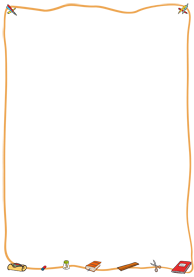 	Orte zum Lernen	